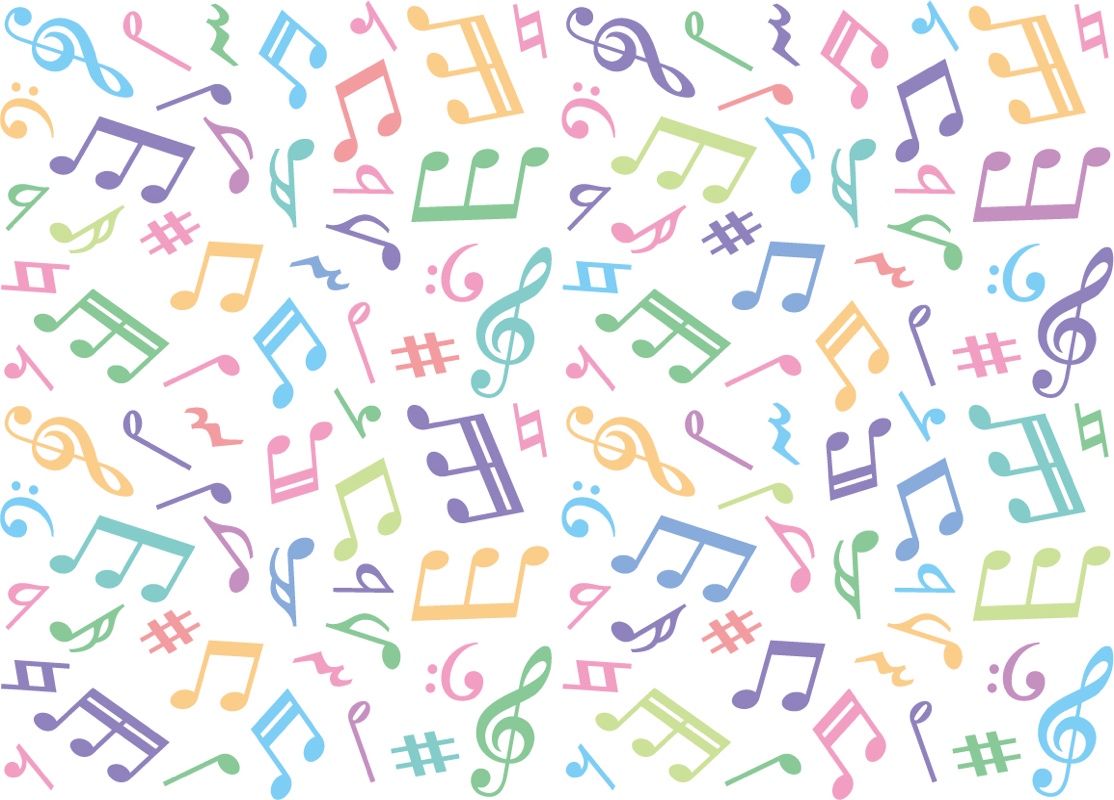 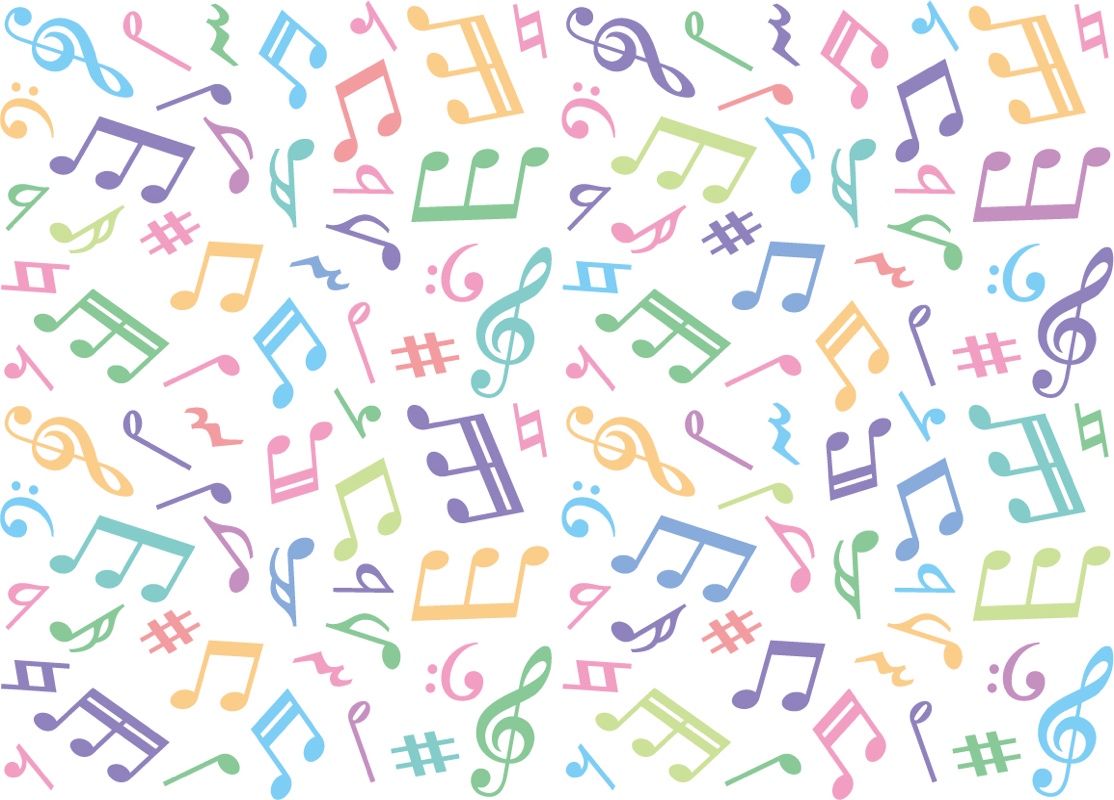 2020年12月31日まで有効○このカードを先生に見せると、休み時間の間、黒板にお絵かきができます。友達を誘っても良いです。●担任の先生が見ている時に限ります。○この券を他の人にあげることはできません。●有効期限の切れた券の使用はできません。○カードの使用は一度きりです。●常識の範囲内で使いましょう。○このカードを先生に見せると、休み時間の間、黒板にお絵かきができます。友達を誘っても良いです。●担任の先生が見ている時に限ります。○この券を他の人にあげることはできません。●有効期限の切れた券の使用はできません。○カードの使用は一度きりです。●常識の範囲内で使いましょう。2020年12月31日まで有効○このカードを先生に見せると、休み時間の間、黒板にお絵かきができます。友達を誘っても良いです。●担任の先生が見ている時に限ります。○この券を他の人にあげることはできません。●有効期限の切れた券の使用はできません。○カードの使用は一度きりです。●常識の範囲内で使いましょう。2020年12月31日まで有効○このカードを先生に見せると、休み時間の間、黒板にお絵かきができます。友達を誘っても良いです。●担任の先生が見ている時に限ります。○この券を他の人にあげることはできません。●有効期限の切れた券の使用はできません。○カードの使用は一度きりです。●常識の範囲内で使いましょう。○このカードを先生に見せると、休み時間の間、黒板にお絵かきができます。友達を誘っても良いです。●担任の先生が見ている時に限ります。○この券を他の人にあげることはできません。●有効期限の切れた券の使用はできません。○カードの使用は一度きりです。●常識の範囲内で使いましょう。2020年12月31日まで有効○このカードを先生に見せると、休み時間の間、黒板にお絵かきができます。友達を誘っても良いです。●担任の先生が見ている時に限ります。○この券を他の人にあげることはできません。●有効期限の切れた券の使用はできません。○カードの使用は一度きりです。●常識の範囲内で使いましょう。2020年12月31日まで有効○このカードを先生に見せると、休み時間の間、黒板にお絵かきができます。友達を誘っても良いです。●担任の先生が見ている時に限ります。○この券を他の人にあげることはできません。●有効期限の切れた券の使用はできません。○カードの使用は一度きりです。●常識の範囲内で使いましょう。○このカードを先生に見せると、休み時間の間、黒板にお絵かきができます。友達を誘っても良いです。●担任の先生が見ている時に限ります。○この券を他の人にあげることはできません。●有効期限の切れた券の使用はできません。○カードの使用は一度きりです。●常識の範囲内で使いましょう。2020年12月31日まで有効○このカードを先生に見せると、休み時間の間、黒板にお絵かきができます。友達を誘っても良いです。●担任の先生が見ている時に限ります。○この券を他の人にあげることはできません。●有効期限の切れた券の使用はできません。○カードの使用は一度きりです。●常識の範囲内で使いましょう。2020年12月31日まで有効○このカードを先生に見せると、休み時間の間、黒板にお絵かきができます。友達を誘っても良いです。●担任の先生が見ている時に限ります。○この券を他の人にあげることはできません。●有効期限の切れた券の使用はできません。○カードの使用は一度きりです。●常識の範囲内で使いましょう。○このカードを先生に見せると、休み時間の間、黒板にお絵かきができます。友達を誘っても良いです。●担任の先生が見ている時に限ります。○この券を他の人にあげることはできません。●有効期限の切れた券の使用はできません。○カードの使用は一度きりです。●常識の範囲内で使いましょう。2020年12月31日まで有効○このカードを先生に見せると、休み時間の間、黒板にお絵かきができます。友達を誘っても良いです。●担任の先生が見ている時に限ります。○この券を他の人にあげることはできません。●有効期限の切れた券の使用はできません。○カードの使用は一度きりです。●常識の範囲内で使いましょう。2020年12月31日まで有効○このカードを先生に見せると、休み時間の間、黒板にお絵かきができます。友達を誘っても良いです。●担任の先生が見ている時に限ります。○この券を他の人にあげることはできません。●有効期限の切れた券の使用はできません。○カードの使用は一度きりです。●常識の範囲内で使いましょう。○このカードを先生に見せると、休み時間の間、黒板にお絵かきができます。友達を誘っても良いです。●担任の先生が見ている時に限ります。○この券を他の人にあげることはできません。●有効期限の切れた券の使用はできません。○カードの使用は一度きりです。●常識の範囲内で使いましょう。2020年12月31日まで有効○このカードを先生に見せると、休み時間の間、黒板にお絵かきができます。友達を誘っても良いです。●担任の先生が見ている時に限ります。○この券を他の人にあげることはできません。●有効期限の切れた券の使用はできません。○カードの使用は一度きりです。●常識の範囲内で使いましょう。2020年12月31日まで有効○このカードを先生に見せると、休み時間の間、黒板にお絵かきができます。友達を誘っても良いです。●担任の先生が見ている時に限ります。○この券を他の人にあげることはできません。●有効期限の切れた券の使用はできません。○カードの使用は一度きりです。●常識の範囲内で使いましょう。○このカードを先生に見せると、休み時間の間、黒板にお絵かきができます。友達を誘っても良いです。●担任の先生が見ている時に限ります。○この券を他の人にあげることはできません。●有効期限の切れた券の使用はできません。○カードの使用は一度きりです。●常識の範囲内で使いましょう。2020年12月31日まで有効○このカードを先生に見せると、休み時間の間、黒板にお絵かきができます。友達を誘っても良いです。●担任の先生が見ている時に限ります。○この券を他の人にあげることはできません。●有効期限の切れた券の使用はできません。○カードの使用は一度きりです。●常識の範囲内で使いましょう。2020年12月31日まで有効○このカードを先生に見せると、休み時間の間、黒板にお絵かきができます。友達を誘っても良いです。●担任の先生が見ている時に限ります。○この券を他の人にあげることはできません。●有効期限の切れた券の使用はできません。○カードの使用は一度きりです。●常識の範囲内で使いましょう。○このカードを先生に見せると、休み時間の間、黒板にお絵かきができます。友達を誘っても良いです。●担任の先生が見ている時に限ります。○この券を他の人にあげることはできません。●有効期限の切れた券の使用はできません。○カードの使用は一度きりです。●常識の範囲内で使いましょう。2020年12月31日まで有効○このカードを先生に見せると、休み時間の間、黒板にお絵かきができます。友達を誘っても良いです。●担任の先生が見ている時に限ります。○この券を他の人にあげることはできません。●有効期限の切れた券の使用はできません。○カードの使用は一度きりです。●常識の範囲内で使いましょう。2020年12月31日まで有効○このカードを先生に見せると、休み時間の間、黒板にお絵かきができます。友達を誘っても良いです。●担任の先生が見ている時に限ります。○この券を他の人にあげることはできません。●有効期限の切れた券の使用はできません。○カードの使用は一度きりです。●常識の範囲内で使いましょう。○このカードを先生に見せると、休み時間の間、黒板にお絵かきができます。友達を誘っても良いです。●担任の先生が見ている時に限ります。○この券を他の人にあげることはできません。●有効期限の切れた券の使用はできません。○カードの使用は一度きりです。●常識の範囲内で使いましょう。2020年12月31日まで有効○このカードを先生に見せると、休み時間の間、黒板にお絵かきができます。友達を誘っても良いです。●担任の先生が見ている時に限ります。○この券を他の人にあげることはできません。●有効期限の切れた券の使用はできません。○カードの使用は一度きりです。●常識の範囲内で使いましょう。2020年12月31日まで有効○このカードを先生に見せると、休み時間の間、黒板にお絵かきができます。友達を誘っても良いです。●担任の先生が見ている時に限ります。○この券を他の人にあげることはできません。●有効期限の切れた券の使用はできません。○カードの使用は一度きりです。●常識の範囲内で使いましょう。○このカードを先生に見せると、休み時間の間、黒板にお絵かきができます。友達を誘っても良いです。●担任の先生が見ている時に限ります。○この券を他の人にあげることはできません。●有効期限の切れた券の使用はできません。○カードの使用は一度きりです。●常識の範囲内で使いましょう。2020年12月31日まで有効○このカードを先生に見せると、休み時間の間、黒板にお絵かきができます。友達を誘っても良いです。●担任の先生が見ている時に限ります。○この券を他の人にあげることはできません。●有効期限の切れた券の使用はできません。○カードの使用は一度きりです。●常識の範囲内で使いましょう。2020年12月31日まで有効○このカードを先生に見せると、休み時間の間、黒板にお絵かきができます。友達を誘っても良いです。●担任の先生が見ている時に限ります。○この券を他の人にあげることはできません。●有効期限の切れた券の使用はできません。○カードの使用は一度きりです。●常識の範囲内で使いましょう。○このカードを先生に見せると、休み時間の間、黒板にお絵かきができます。友達を誘っても良いです。●担任の先生が見ている時に限ります。○この券を他の人にあげることはできません。●有効期限の切れた券の使用はできません。○カードの使用は一度きりです。●常識の範囲内で使いましょう。2020年12月31日まで有効○このカードを先生に見せると、休み時間の間、黒板にお絵かきができます。友達を誘っても良いです。●担任の先生が見ている時に限ります。○この券を他の人にあげることはできません。●有効期限の切れた券の使用はできません。○カードの使用は一度きりです。●常識の範囲内で使いましょう。